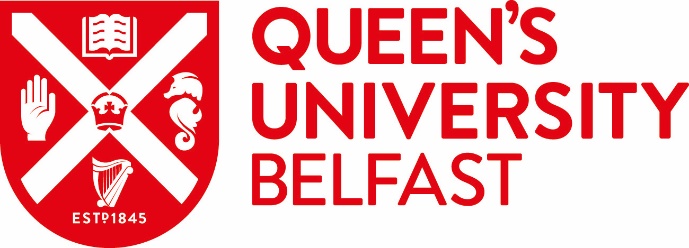 Authority to Import Human SamplesTo be completed by the Chief Investigator or Person Responsible for undertaking the import of relevant material into the University and submitted to the Designated Individual (j.james@qub.ac.uk (MBC/BCH) or g.j.mckay@qub.ac.uk (RVH)) and the Research Governance Team (researchgovernance@qub.ac.uk).I confirm that the information above is accurate and complete and that the QOL Tissue Register will be fully updated following the transfer/import of the tissue samples.  Signature of the Chief Investigator...........................................................            Date..........................AuthorisationI authorise Import of these human samples:Signature of Designated Individual..........................................................            Date...........................Chief Investigator Chief Investigator Chief Investigator Name: Title: Title: Contact details: E-mail:Telephone:Address/Centre: Address/Centre: Study DetailsStudy DetailsStudy DetailsResearch Study Title:Research Study Title:Research Study Title:Appropriate consent obtained?Appropriate consent obtained?Yes/NoAre you a named Co-investigator?Are you a named Co-investigator?Yes/NoEthical Approval Number/School Ethics NumberEthical Approval Number/School Ethics NumberMaterials Transfer Agreement reference (if appropriate)Materials Transfer Agreement reference (if appropriate)Supplier detailsSupplier detailsSupplier detailsName of supplier organisationAddress of supplier organisation Name of supplierSample detailsType of sample (eg liver biopsy)Quantity of samples (eg 10 x 0.5gm)Storage ConditionsUnder what conditions will the samples be stored? (eg -80°C)Justification for ImportReasons why it was necessary to import tissue:Reasons why it was necessary to import tissue:Reasons why it was necessary to import tissue:Planned fate of samplesPlanned fate of samplesPlanned fate of samplesPlanned fate of samples following project completion: (in accordance with terms of the MTA/SLA)Planned fate of samples following project completion: (in accordance with terms of the MTA/SLA)Planned fate of samples following project completion: (in accordance with terms of the MTA/SLA)Return to supplierReturn to supplierYes/NoTransfer to another organisation If yes, give details:Transfer to another organisation If yes, give details:Yes/NoRetain samplesPending application for ethical approval for new research project Retain samplesPending application for ethical approval for new research project Yes/NoDisposalDisposalYes/No